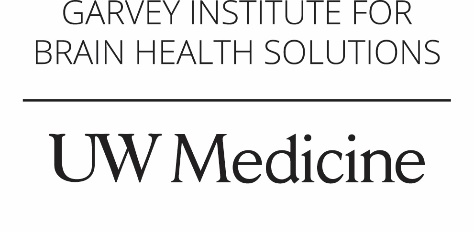 INNOVATION GRANT LETTER OF INTENT (LOI)
Fall, 2023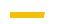 Submission InstructionsReview the Innovation Grant GuidelinesAdhere to word limitsSend completed LOI to gibhs@uw.edu by August 31, 2023You will be informed via email of whether to submit a full proposal by September 15, 2023.Idea (Title): ______________________________________________________________________Innovation area (check all that apply): (  ) Clinical  (  ) Education (  ) Research (  ) Advocacy (  ) OtherUW Project Lead (  ) Faculty  (  ) FellowName ________________________________				UW School/Department ________________________________		Contact information (email/phone) ______________________________	UW Supporting Faculty Mentor, if a Fellow or Junior FacultyName ________________________________				UW School/Department ________________________________		Contact information (email/phone) ______________________________	Collaborators (internal & external)Name ________________________________				School/Department/Organization___________________________		Contact information (email/phone) ______________________________	Name ________________________________				School/Department/Organization___________________________		Contact information (email/phone) ______________________________	Name ________________________________				School/Department/Organization___________________________		Contact information (email/phone) ______________________________	
Funding Request $ ________________________________				Overview
Provide a description of your project appropriate for a lay reader (250 word limit)Innovation
Why is your project and partnership innovative? What is the big idea? (200 word limit)Significance/Impact
How will your project and partnership improve brain health and ultimately the health of the public? (200 word limit)Project team Describe the team that will execute this project including yourself. Describe your team’s relevant experience and qualifications that give you confidence you have the right team in place to execute this project. (200 word limit)Timeliness/Why Now?
Why is it important your project is funded NOW? (100 word limit)Future Potential
If funded, what is the potential to sustain your project beyond the grant funding? (100 word limit)Questions? Email gibhs@uw.edu